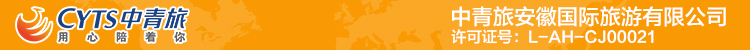 【花漾武汉·樱你而来】行程单晴川阁樱花 网红英伦观光巴士 黄鹤楼 昙华林·粮道街 湖北省博物馆 东 湖听涛赏樱 户部巷美食·长江大桥 轮渡过江体验 汉口江滩赏夜樱·武汉 长江樱花灯光秀动车 2 日游行程安排费用说明购物点自费点其他说明产品编号HBHX20230001出发地合肥市-六安市目的地武汉市行程天数2去程交通动车返程交通动车参考航班无无无无无产品亮点江城独家～绝无仅有江城独家～绝无仅有江城独家～绝无仅有江城独家～绝无仅有江城独家～绝无仅有D1D1行程详情合肥-武汉早上 7：15 合肥南站集合，乘参考车次 08：10 分 D2373 次动车赴江城武汉；10:14 分抵达汉口站，后接站送酒店入住，13:00 统一乘车【晴川阁】（需预约登记入场，16:30 停止入园，每逢周一检修）建于明代，其名取自著名诗句"晴川历历汉阳树"，与黄鹤楼、古琴台并称武汉三大名胜。其与黄鹤楼相望，江南江北，楼阁对峙，互为衬托，蔚为壮观，有“三楚圣境”之称，每年 3-4 月份，此处可观赏樱花。后漫步艺术与生活完美融合的街区——【昙华林-粮道街美食】捧一杯下午茶，穿行在昙华林蜿蜒的小巷深处，数十处百年以上的近代历史建筑尽收眼底，林则徐、张之洞在这里留下了历史痕迹，徐源泉、石瑛公馆、修旧如旧，圣诞堂、仁济医院、瑞典领事馆、文华学院等外国经典老建筑，仿佛伸手即可以触摸到历史老人那鲜活跳动的脉搏。过一把江湖隐【体验武汉过江轮渡】（遇停航等则改车览），前往中华路码头乘坐两江轮渡至武汉关码头（约 30 分钟一班次，单程 15 分钟）武汉人的一天是从过江开始的，武昌、汉口、汉阳、两江四岸连接了武汉人的来来往往！后赴武汉租界记忆，览尽武汉都市繁华（约 1 小时）【黎黄陂路街头博物馆/汉口江滩/江汉关博物馆（外景）/知音号（外景）】，（观花情况根据花期及天气而定，不做保证）“两江四堤八林带，火树银花不夜天”，三三两两的市民或游人悠闲地走在绿树繁花之中，穿行于鹅卵石铺成的小径，享受着忙碌生活中难得的闲适。樱花盛开的季节（每年 3-4 月），天气晴好，春天的味道弥漫江滩每个角落，后根据时间自行返回酒店休息；用餐早餐：X     午餐：X     晚餐：X   住宿武汉D2D2行程详情武汉-合肥早餐后乘坐 09:00「武汉旅游观光巴士」日游线（江汉关-长江大桥-黄鹤楼）玩味·十足「英伦」范。触摸2000 年前的瓦砾 感受武昌古城的魅力，可自愿自理【黄鹤楼历史文化景区 70 元/人】（约 1.5H）（景区电瓶车 10 元/人次自愿自理，编钟表演 40 元/位自愿自理），作为武汉地标性建筑，处在山川灵气动荡吐纳的交点，巍峨耸立于武昌蛇山，享有“天下江山第一楼”的盛誉。黄鹤楼是古典与现代熔铸、诗化与美意构筑的精品。登楼远眺，极目楚天舒，三镇风光尽收眼底！享【户部巷美食一条街/武昌江滩/长江大桥/汉阳门故事】美食都市夜景综合体，一条长 150 米的百年老巷，繁华的早点摊群 20 年经久不衰，更是汇集了众多武汉名小吃。石记热干面、陈记牛肉面、徐嫂糊汤粉、李桃烧麦、今楚汤包、多乎斋豆皮等武汉本地小吃品牌，都在此起家！。尽览楚国 800 年-【湖北省博物馆】（实名预约，周一闭馆）（自愿自费编钟表演 50 元/人、「自愿自理遇见·楚庄王」58 元/人，自愿自理省博讲解耳机 30 元/人），座落于东湖风景区，有中国规模最大的古乐器陈列馆。曾侯乙编钟、郧县人头骨化石、元青花四爱图梅瓶为其四大镇馆之宝，2021 年底三期投入使用，更有楚国 800 年展等值得期待。后赴世界级绿道【东湖听涛风景区】（景区电瓶车 40 元/人次自愿自理），这里每到 3 月，樱花盛用餐早餐：√     午餐：X     晚餐：X   住宿温暖的家费用包含交通： 合肥南/汉口往返动车二等座车票，区间空调旅游车，交通： 合肥南/汉口往返动车二等座车票，区间空调旅游车，交通： 合肥南/汉口往返动车二等座车票，区间空调旅游车，费用不包含1、东湖听涛电瓶车 40 元/人；1、东湖听涛电瓶车 40 元/人；1、东湖听涛电瓶车 40 元/人；项目类型描述停留时间参考价格无无项目类型描述停留时间参考价格行程第二天1、东湖听涛电瓶车 40 元/人；预订须知预订须知：温馨提示注意事项：退改规则以旅游合同约定为准，如按约定比例扣除的必要的费用低于实际发生的费用，旅游者按照实际发生的费用支付。报名材料身份证号码，姓名以及联系方式